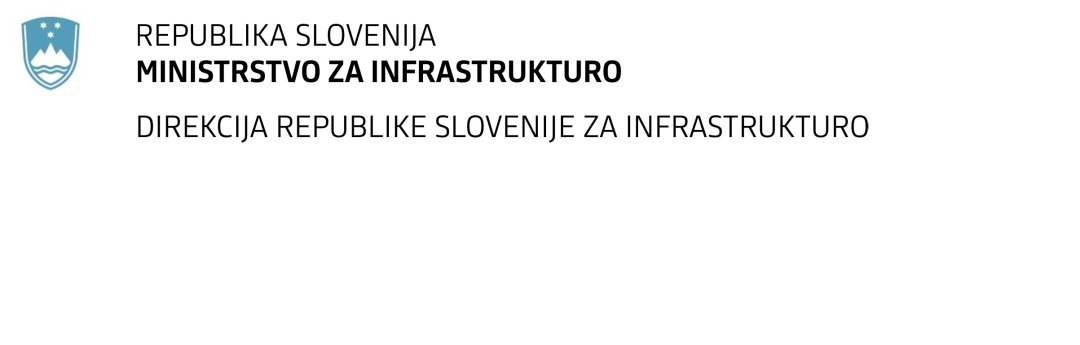 NAVODILA ZA PRIPRAVO PONUDBENaročnik, Republika Slovenija, Ministrstvo za infrastrukturo, Direkcija Republike Slovenije za infrastrukturo razpisuje javno naročilo:in vse zainteresirane vabi k oddaji ponudbe po postopku naročila male vrednosti, skladne s temi navodili.NAVODILA ZA PRIPRAVO PONUDBEVsebina1.	OSNOVNI PODATKI O NAROČILU2.	PRAVILA POSLOVANJA2.1	Pravna podlaga2.2	Pomen izrazov v navodilih2.3	Pojasnila in spremembe razpisne dokumentacije2.4	Zaupnost in javnost podatkov2.5	Obličnost ponudbe2.6	Finančna zavarovanja2.7	Elektronska predložitev ponudb2.8	Odpiranje ponudb2.9	Pregled in presoja ponudb2.10	Pogajanja2.11   Obvestilo o oddaji naročila2.12	Pravno varstvo2.13	Sklenitev pogodbe3.	POGOJI IN MERILA ZA IZBOR PONUDB 3.1	Razlogi za izključitev in pogoji za sodelovanje3.2	Merila za izbiro najugodnejše ponudbe4.	IZDELAVA PONUDBE4.1	Ponudba  4.2	Podatki o gospodarskem subjektu in dokazila o usposobljenosti4.3	Specifikacija naročila1.	OSNOVNI PODATKI O NAROČILUVsebina in obseg naročila sta opredeljena v "Specifikaciji naročila".2.	PRAVILA POSLOVANJA2.1	Pravna podlagaNaročilo se oddaja na podlagi veljavnih predpisov, ki urejajo javno naročanje in javne finance v Republiki Sloveniji ter predpisov s področja predmeta naročila.2.2	Pomen izrazov v navodilihGospodarski subjekt je pravna ali fizična oseba, ki nastopa v ponudbi in prevzema dela, ki so predmet naročila.Ponudnik je gospodarski subjekt (ali skupina takih subjektov), ki odda ponudbo.Izvajalec je ponudnik, s katerim je sklenjena pogodba za izvedbo naročila.Glavni izvajalec je ponudnik, s katerim je sklenjena pogodba za izvedbo naročila, kjer sodelujejo tudi podizvajalci.2.3	Pojasnila in spremembe razpisne dokumentacijeVse zahteve za dodatne informacije v zvezi s postopkom se posredujejo na portal javnih naročil www.enarocanje.si (zahtevo za pojasnila razpisne dokumentacije mora ponudnik posredovati pravočasno, najkasneje dne 27. 1. 2021 do 10:00 ure, da bo lahko naročnik pripravil in objavil odgovor najkasneje dne 29. 1. 2021. Pojasnila in spremembe so sestavni del razpisne dokumentacije in jih je treba upoštevati pri pripravi ponudbe.2.4	Zaupnost  in javnost podatkovKot zaupen bo varovan le tisti ponudnikov podatek, ki po zakonu lahko velja za osebni ali tajni podatek ali za poslovno skrivnost. Poslovna skrivnost ponudnika mora biti v predloženi dokumentaciji vidno označena kot poslovna skrivnost ter priložen sklep družbe o določitvi poslovne skrivnosti.2.5	Obličnost ponudbe 2.5.1	Samostojna ponudbaSamostojna je tista ponudba, v kateri nastopa samo en gospodarski subjekt (samostojni ponudnik), ki sam izpolnjuje vse razpisane pogoje in zahteve ter sam s svojimi znanji in zagotovljenimi zmogljivostmi v celoti prevzema izvedbo naročila.2.5.2	Skupna ponudbaSkupna ponudba je ponudba, v kateri kot ponudnik nastopa več gospodarskih subjektov (v nadaljevanju: partnerjev), ki skupaj izpolnjujejo vse razpisane pogoje in zahteve ter s skupnimi znanji in zagotovljenimi zmogljivostmi prevzemajo izvedbo naročila. Partnerji so med seboj enakopravni in v razmerju do naročnika neomejeno solidarno odgovarjajo za izvedbo celotnega naročila. V ponudbi mora biti navedeno, kdo so partnerji, kdo je vodilni, ki jih zastopa ter katera dela iz naročila in za kakšno ceno vsak prevzema. Naročnik si pridržuje pravico, da pred sklenitvijo pogodbe zahteva pisni dogovor o skupnem nastopanju, iz katerega bodo razvidna medsebojna razmerja in obveznosti vseh partnerjev.2.5.3	Ponudba s podizvajalciPonudba s podizvajalci je ponudba, v kateri je za izvedbo določenega dela naročila kot podizvajalec nominiran ustrezno usposobljen gospodarski subjekt. Ne glede na število podizvajalcev v razmerju do naročnika ponudnik v celoti odgovarja za izvedbo naročila.Podizvajalec, ki zahteva naročnikovo neposredno plačilo za izvedena dela, mora to svojo zahtevo predložiti že v ponudbi ter navesti prevzeta dela in njihovo vrednost.2.6	Finančna zavarovanjaFinančna zavarovanja lahko izdajo:banka v državi naročnika alituja banka preko korespondenčne banke v državi naročnika ali zavarovalnica 2.6.2	Zavarovanje za dobro izvedbo pogodbenih obveznostiIzvajalec je dolžan skladno z določili pogodbe najkasneje v roku 15 delovnih dni od prejema sklenjene pogodbe naročniku izročiti finančno zavarovanje za dobro izvedbo pogodbenih obveznosti v višini 5 % pogodbene vrednosti (z DDV) v obliki bančne garancije ali kavcijskega zavarovanja zavarovalnice, skladno z vzorcem iz razpisne dokumentacije z veljavnostjo še najmanj 30 dni po izteku roka za dokončanje vseh del.Finančno zavarovanje za dobro izvedbo pogodbenih obveznosti naročnik lahko unovči, če izvajalec svojih obveznosti do naročnika ne izpolni skladno s pogodbo.2.7	Elektronska predložitev ponudbePonudbo se predloži v elektronski obliki skladno z Navodili za uporabo informacijskega sistema za uporabo funkcionalnosti elektronske oddaje ponudb e-JN: PONUDNIKI. Navodila so objavljena na spletnem naslovu https://ejn.gov.si/eJN2. Predstavnik ponudnika se mora za vstop v informacijski sistem e-JN predhodno registrirati kot uporabnik. Informacijski sistem e-JN ob oddaji ponudbe zabeleži čas oddaje in identiteto uporabnika. Oddana ponudba pridobi status »ODDANA« in je skladno z zakonom (Obligacijski zakonik) zavezujoča za čas njene veljavnosti. Oddano ponudbo se lahko do roka za oddajo ponudb umakne, spremeni ali predloži drugo, po tem roku pa to ni več mogoče.2.8	Odpiranje ponudbOb uri, določeni za odpiranje ponudb informacijski sistemu e-JN avtomatično kreira »Zapisnik o odpiranju ponudb« z imeni ponudnikov in podatki iz dokumenta »Ponudba«. 2.9	Pregled in presoja ponudbNaročnik lahko skladno z zakonom od ponudnika zahteva odpravo pomanjkljivosti glede predloženih listin, soglasje k odpravi računskih napak ter pojasnila ali dodatna (stvarna) dokazila za navedbe v ponudbi. Ponudnika se izključi, če v določenem roku ne odpravi pomanjkljivosti oziroma ne predloži ustreznih pojasnil ali dodatnih dokazil. V primeru utemeljenega suma, da je gospodarski subjekt predložil neresnično izjavo ali ponarejeno oziroma spremenjeno listino kot pravo, bo naročnik Državni revizijski komisiji za revizijo postopkov oddaje javnih naročil skladno z zakonom podal predlog za uvedbo postopka o prekršku.2.10	Pogajanja Ponudniki, za katere ne obstajajo razlogi za izključitev in ki izpolnjujejo pogoje za sodelovanje in njihova ponudba po vsebini ustreza potrebam in zahtevam naročnika, bodo povabljeni na pogajanja. Naročnik se bo s ponudniki pogajal glede ponudbene cene, pri čemer mora biti ponudbena cena dosežena na pogajanjih nižja od prvotno oddane ponudbe. Izveden bo en pisni krog pogajanj. O datumu pogajanj bo naročnik obvestil ponudnike.V kolikor se ponudnik ne udeleži pogajanj in ne odda končne ponudbe elektronsko, bo naročnik prvotno ponudbo štel za nedopustno in jo zavrnil.2.11	Obvestilo o oddaji naročilaNaročnik bo sprejel odločitev o oddaji naročila in jo objavil na portalu javnih naročil. Po sprejemu odločitve o oddaji naročila lahko naročnik iz razlogov in na način, kot je določeno z zakonom odstopi od sklenitve pogodbe oziroma izvedbe javnega naročila.2.12	Pravno varstvoPonudnikom je pravno varstvo zagotovljeno po Zakonu o pravnem varstvu v postopkih javnega naročanja.2.13	Sklenitev pogodbeIzbrani ponudnik je dolžan najkasneje v petnajstih (15) dneh po prejemu pogodbe v podpis naročniku vrniti podpisano pogodbo, sicer naročnik lahko sklepa, da ponudnik od podpisa pogodbe odstopa. Pogodba je sklenjena, ko jo podpišejo vse pogodbene stranke (pri skupni ponudbi tudi vsi partnerji oz. vodilni partner po pooblastilu). Kadar je v pogodbi zahtevana predložitev finančnega zavarovanja za dobro izvedbo pogodbenih obveznosti (vzorec pogodbe in finančnega zavarovanja sta sestavni del razpisne dokumentacije) je ponudnik ta zavarovanja dolžan predložiti skladno z določili pogodbe.Naročniku je z zakonom prepovedano skleniti pogodbo s ponudnikom, ki je uvrščen v evidenco poslovnih subjektov iz 35. člena Zakona o integriteti in preprečevanju korupcije, že sklenjene pogodbe s takšnim ponudnikom pa so nične.Pred sklenitvijo pogodbe mora izbrani ponudnik na naročnikov poziv v 8 dneh od prejema poziva posredovati izjavo s podatki o:svojih ustanoviteljih, družbenikih, delničarjih, komanditistih ali drugih lastnikih in podatke o lastniških deležih navedenih oseb,gospodarskih subjektih, za katere se glede na določbe zakona, ki ureja gospodarske družbe šteje, da so z njim povezane družbe.To izjavo oziroma podatke je naročnik na zahtevo dolžan predložiti Komisiji za preprečevanje korupcije. Če se izkaže, da je ponudnik predložil lažno izjavo oziroma dal neresnične podatke o navedenih dejstvih, ima to za posledico ničnost pogodbe.3	POGOJI IN MERILA ZA IZBOR PONUDB3.1	Razlogi za izključitev in pogoji za sodelovanje3.1.1	Osnovna sposobnostVsak gospodarski subjekt (ponudnik, partner, podizvajalec),  ki nastopa v ponudbi mora izpolnjevati navedene pogoje za priznanje osnovne sposobnosti, s čimer izkazuje, da ni razlogov za njegovo izključitev na podlagi 75. člena ZJN-3:3.1.1.1	Gospodarski subjekt ali oseba, ki je član upravnega, vodstvenega ali nadzornega organa tega gospodarskega subjekta ali ki ima pooblastilo za njegovo zastopanje ali odločanje ali nadzor v njem ni bil pravnomočno obsojen zaradi kaznivih dejanj iz 1. odstavka 75. člena Zakona o javnem naročanju (ZJN-3).3.1.1.2	Gospodarskemu subjektu v zadnjih treh letih pred potekom roka za oddajo ponudb pristojni organ Republike Slovenije ali druge države članice ali tretje države ni ugotovil najmanj dveh kršitev v zvezi s plačilom za delo, delovnim časom, počitki, opravljanjem dela na podlagi pogodb civilnega prava kljub obstoju elementov delovnega razmerja ali v zvezi z zaposlovanjem na črno, za kateri mu je bila vsaj z eno pravnomočno odločitvijo izrečena globa za prekršek.3.1.1.3	Gospodarski subjekt izpolnjuje obvezne dajatve in druge denarne nedavčne obveznosti v skladu z zakonom, ki ureja finančno upravo, ki jih pobira davčni organ v skladu s predpisi države, v kateri ima sedež ali predpisi države naročnika. Šteje se, da gospodarski subjekt ne izpolnjuje obveznosti iz prejšnjega stavka, če vrednost teh neplačanih zapadlih obveznosti na dan oddaje ponudbe znaša 50 EUR ali več ali če na dan oddaje ponudbe ni imel predloženih vseh obračunov davčnih odtegljajev za dohodke iz delovnega razmerja za obdobje zadnjih petih let do dne oddaje ponudbe. 3.1.1.4	Nad gospodarskim subjektom ni začet postopek zaradi insolventnosti ali prisilnega prenehanja po zakonu, ki ureja postopek zaradi insolventnosti in prisilnega prenehanja, in postopek likvidacije po zakonu, ki ureja gospodarske družbe, in njegovih sredstev ali poslovanja ne upravlja upravitelj ali sodišče, in njegove poslovne dejavnosti začasno niso ustavljene, in če v skladu s predpisi druge države nad njim ni začet postopek ali pa ni nastal položaj z enakimi pravnimi posledicami.3.1.1.5 Gospodarski subjekt na dan, ko poteče rok za oddajo ponudb, ni izločen iz postopkov oddaje javnih naročil zaradi uvrstitve v evidenco gospodarskih subjektov z negativnimi referencami.dokazilo:	Izjava o izpolnjevanju osnovnih pogojev, skladna s predlogo, za vsak gospodarski subjekt, ki nastopa v ponudbi opombe:	Za navedbe, ki jih ni možno ali jih naročnik ne uspe preveriti na podlagi soglasja za vpogled v uradnih evidencah državnih organov ali organov lokalnih skupnosti si naročnik pridržuje pravico, da zahteva dodatne informacije ali (stvarna) dokazila o izpolnjevanju pogojev ali izjave podane pred pravosodnim ali upravnim organom, notarjem ali pristojnim organom poklicnih ali gospodarskih subjektov v državi, kjer ima gospodarski subjekt svoj sedež in lahko zahteva soglasja za vpogled v kazensko evidenco fizičnih in pravih oseb.                     Zaželeno je, da ponudniki že v ponudbi predložijo potrdila o nekaznovanosti za pravne in fizične osebe, ki niso starejša od 4 mesecev šteto od oddaje ponudbe.                     Naročnik bo do 15. aprila 2021 kot zadosten dokaz v zvezi s prvim odstavkom 75. člena ZJN-3 upošteval izjavo, dano v ponudbi, če gospodarski subjekt, iz razlogov povezanih z ukrepi zaradi preprečevanja okužbe s SARS-CoV-2, ne more zagotoviti ustreznih dokazil oziroma do teh dokazil iz enakih razlogov ne more dostopati naročnik, kadar jih je dolžan pridobiti sam.3.1.2	Ustreznost za opravljanje poklicne dejavnosti3.1.2.1  Gospodarski subjekt je registriran za opravljanje dejavnosti, ki je predmet naročila in jo prevzema v ponudbi.dokazilo:    Izjava o izpolnjevanju osnovnih pogojev, skladna s predlogo, za vsak gospodarski subjekt, ki nastopa v ponudbi opombe:   Naročnik si pridržuje pravico, da navedbe preveri ter zahteva dokazila iz katerih je razvidno izpolnjevanje tega pogoja.3.1.3	Ekonomsko-finančna sposobnost3.1.3.1	Ponudnik (v skupni ponudbi katerikoli partner ali oba partnerja skupaj) mora izpolnjevati naslednje ekonomsko-finančne pogoje:            V zadnjih treh poslovnih letih (če posluje manj kot 3 leta, v obdobju, odkar posluje) je imel povprečni čisti letni prihodek vsaj v višini 100.000,00 EUR.dokazilo:	Izjava o izpolnjevanju ekonomsko-finančnih pogojev, skladna s predlogo, za vsakega partnerja.opomba:	Naročnik si pridržuje pravico, da navedbe preveri ter zahteva dokazila (S.BON-1 ali drugo enakovredno dokazilo), iz katerih je razvidno izpolnjevanje tega pogoja.3.1.3.2	Vsak gospodarski subjekt, ki nastopa v ponudbi, na dan oddaje ponudbe nima blokiranega nobenega transakcijskega računa.dokazilo:	Izjava o izpolnjevanju ekonomsko-finančnih pogojev, skladna s predlogo, za vsak gospodarski subjekt, ki nastopa v ponudbiopomba:	Naročnik si pridržuje pravico, da navedbe preveri ter zahteva listino BON2 ali drugo enakovredno dokazilo, oziroma potrdilo poslovne banke, iz katerega je razvidno izpolnjevanje tega pogoja.3.1.4	Tehnična in strokovna sposobnost3.1.4.1 Ponudnik ali sodelujoči gospodarski subjekt je v zadnjih 10 letih pred objavo predmetnega naročila izdelal vsaj eno (1) projektno dokumentacijo na nivoju IZP ali DGD ali IZN ali PZI s področja projektiranja železniške ali cestne infrastrukture. Investicijska vrednost, ki se upošteva skladno s projektantskim predračunom, mora biti najmanj 1.000.000,00 EUR brez DDV. Za izkazovanje ustreznosti reference mora biti: za dokumentacijo faze IZN, IZP in PZI uspešno opravljena revizija/recenzija skladno z zakonodajo ali pridobljeno obratovalno ali uporabno dovoljenje,za dokumentacijo faze DGD pridobljeno gradbeno dovoljenje ali pridobljeno uporabno dovoljenje.Referenčno delo mora izhajati iz območja Evropske unije.Dokazilo: Izpolnjen obrazec »Referenca gospodarskega subjekta«, vsebinsko skladna s predlogo. Zaželeno je, da ponudnik v ponudbi priloži tudi referenčna potrdila, potrjena s strani naročnika, razen če je naročnik referenčnih del MZI ali DRSI.3.1.4.2.Zagotovljene morajo biti potrebne kadrovske zmogljivosti za kvalitetno izvedbo celotnega naročila v predvidenem roku, skladno z zahtevami iz razpisne dokumentacije, predpisi in standardi s področja predmeta naročila ter delovnopravno zakonodajo. Zahteva se naslednje kadre:Posamezni strokovnjak naveden v delovni skupini, lahko pokriva samo eno področje.              Za izkazovanje ustreznosti reference mora biti: za dokumentacijo faze IZN, IZP in PZI uspešno opravljena revizija/recenzija skladno z zakonodajo ali pridobljeno obratovalno ali uporabno dovoljenje,za dokumentacijo faze DGD pridobljeno gradbeno dovoljenje ali pridobljeno uporabno dovoljenje.Referenčno delo mora izhajati iz območja Evropske unije.Ponudnik lahko glede pogojev v zvezi s kadrovsko sposobnostjo uporabi kadrovske zmogljivosti drugih subjektov pod pogojem, da bodo slednji izvajali storitve, za katere se zahtevajo te zmogljivosti, gospodarski subjekt pa mora v ponudbi nastopati kot partner ali kot podizvajalec.dokazilo: Izpolnjen obrazec »Seznam ključnih kadrov« in izpolnjen obrazec »Podatki o kadrovskih zmogljivostih«, skladno s predlogo za vse ključne kadre, navedene v seznamu. Zaželeno je, da ponudnik v ponudbi priloži tudi referenčna potrdila, potrjena s strani naročnika razen, če je naročnik referenčnih del MZI ali DRSI.opomba:	Naročnik si pridržuje pravico navedbe preveriti ter od ponudnika zahtevati dokazila, da ima ob oddaji ponudbe zagotovljene kadrovske zmogljivosti za izvedbo naročila (spisek zagotovljenega kadra, dokazila o zaposlitvi, dokazila o izpolnjevanju določb delovnopravne zakonodaje, dokazila o izobrazbi in o navedenih referencah, certifikati, diplome,...). Za kadre za katere se zahteva, da so vpisani v IZS in ki ob oddaji ponudbe še niso vpisani v imenik IZS, mora ponudnik podati izjavo, da izpolnjujejo vse predpisane pogoje za vpis in da bo v primeru, če bo na razpisu izbran, pred podpisom pogodbe predložil dokazilo o tem vpisu.3.2    Merila za izbiro najugodnejše ponudbeMerilo je ekonomsko najugodnejša ponudba. Ocenjujejo se le dopustne ponudbe, pri čemer se upoštevata ponudbena cena in reference vodje projekta (iz točke 3.1.4.2) teh navodil za pripravo ponudbe. Najugodnejša je ponudba z največjim številom točk T, v primeru enakega števila točk se izbere ponudba z nižjo ponudbeno ceno:Ti =  0.8 * Tci + 0.2 * Tki Tci    točke za ceno i-ponudbe:Tci = 100 * cmin/cxkjer je:cmin		dopustna ponudba ponudnika z najnižjo ponudbeno ceno cx		cena vrednotene ponudbeTki  točke za reference i-vodje projekta iz točke 3.1.4.2:Tki = j * 50j -	število referenc vodje projekta (j = največ 2): upoštevata se največ dve dodatni referenci, ki morata izpolnjevati pogoj iz točke 3.1.4.2 teh navodil za pripravo ponudbe. Ponudnik dodatne reference, s katerimi izpolnjuje pogoje po merilih navede v obrazec »Seznam ključnih kadrov« v rubriko »referenčni projekti v skladu z zahtevami za merila«.Vsako referenčno delo je lahko navedeno le enkrat (kot osnovna referenca za izpolnjevanje pogoja ali kot dodatno referenčno delo za točkovanje po merilih). V nasprotnem primeru naročnik ne bo upošteval referenčnega dela, ki je navedeno dvakrat, v okviru meril, temveč le v okviru izpolnjevanja pogoja.Za reference, ki jih ponudnik navaja v okviru meril, je potrebno že v ponudbi predložiti potrjena referenčna potrdila s strani naročnika referenčnega dela, razen kadar je naročnik MZI ali DRSI. Naknadno dopolnjevanje ali popravljanje podatkov in dokumentov v okviru meril ni dopustno.4.	IZDELAVA PONUDBE	Ponudbena dokumentacijaPonudbena dokumentacija mora biti napisana v slovenskem jeziku ter izdelana skladno z zahtevami in predlogami iz razpisne dokumentacije. Sestavljajo jo naslednje listine:PonudbaPodatki o gospodarskem subjektu in Dokazila o usposobljenosti PredračunNavedbe v teh listinah morajo izkazovati aktualna in resnična stanja ter morajo biti dokazljive.   4.1    Ponudba Listina »Ponudba« mora izpolnjevati naslednje zahteve:Pri skupni ponudbi se kot ponudnika navede vse partnerje.V ponudbeni ceni morajo biti zajeti vsi stroški in dajatve povezane z izvedbo naročila, vključno z davkom na dodano vrednost (DDV). Poleg ponudbene cene morata biti navedena skupna predračunska vrednost (brez DDV) in znesek davka (DDV) na to vrednost. Vse vrednosti morajo biti v valuti EUR. Popusti na predračunske vrednosti niso dopustni. Ponudba mora veljati za celotno naročilo.Ponudba mora biti veljavna vsaj do dne 31. 5. 2021.Ponudbeni rok za izvedbo naročila ne sme presegati razpisanega.Listino se priloži kot »pdf« dokument v razdelek »predračun«.4.2   Podatki o gospodarskem subjektu in dokazila o usposobljenostiGospodarski subjekt lahko v ponudbi nastopa kot samostojni ponudnik, kot glavni izvajalec, kot vodilni partner v skupni ponudbi, kot partner v skupni ponudbi, kot podizvajalec.V listini »Podatki o gospodarskem subjektu« mora vsak navesti katera dela prevzema in njihovo vrednost. Izpolnjena in podpisana dokazila o zahtevani usposobljenosti (naročnikove predloge) ter podatke o gospodarskem subjektu se priloži kot »pdf« dokumente v razdelek »izjava«.  4.3 Ponudbeni predračun Ponudbeni predračun s količinami in cenami se predloži v elektronski obliki (»excel« datoteka) v razdelek »druge priloge«.Kakršnokoli napako v objavljenem ponudbenem predračunu (napačna količina, enota mere, formula, blokada ...) lahko odpravi izključno naročnik, ponudnik pa je na napako, ki jo odkrije, dolžan opozoriti preko portala javnih naročil. V ponudbi mora biti predložen izpolnjen ponudbeni predračun. Upoštevane morajo biti vse zahteve iz specifikacije naročila. Ponudbenega predračuna ponudnik ne sme spreminjati. Dovoljen je le vnos zahtevanih podatkov (na primer: cene). Če ponudnik v katero izmed pozicij v ponudbenem predračunu vpiše ceno 0 EUR ali pozicije ne izpolni, pomeni, da jo ponuja zastonj.Cene v ponudbenem predračunu se navede brez DDV in v valuti EUR.P O N U D B APonudbena cenaPonudbena cena vključuje vse stroške in dajatve v zvezi z izvedbo naročila.Ponudba velja za celotno naročilo in najmanj vsaj do dne 31. 5. 2021.Z razpisno dokumentacijo smo seznanjeni in se z njo v celoti strinjamo.PODATKI O GOSPODARSKEM SUBJEKTUOsebni podatki:Priloga: Zahteva za naročnikovo neposredno plačilo terjatve podizvajalca do ponudnika(priloži se le, kadar podizvajalec zahteva naročnikovo neposredno plačilo)IZJAVA O IZPOLNJEVANJU OSNOVNIH POGOJEVPod kazensko in materialno odgovornostjo izjavljamo:2.	Naš gospodarski subjekt niti nobena oseba, ki je član upravnega, vodstvenega ali nadzornega organa gospodarskega subjekta ali ki ima pooblastilo za njegovo zastopanje ali odločanje ali nadzor v njem, ni bil/a pravnomočno obsojen/a zaradi kaznivih dejanj iz 1. odstavka 75. člena Zakona o javnem naročanju (ZJN-3).3.	Nismo izločeni iz postopkov oddaje javnih naročil zaradi uvrstitve v evidenco gospodarskih subjektov z negativnimi referencami.4.	Izpolnjene imamo obvezne dajatve in druge denarne nedavčne obveznosti v skladu z zakonom, ki ureja finančno upravo, ki jih pobira davčni organ v skladu s predpisi države, v kateri ima sedež, ali predpisi države naročnika. 5.	V zadnjih treh letih pred potekom roka za oddajo ponudb nam pristojni organ Republike Slovenije ali druge države članice ali tretje države ni ugotovil najmanj dve kršitvi v zvezi s plačilom za delo, delovnim časom, počitki, opravljanjem dela na podlagi pogodb civilnega prava kljub obstoju elementov delovnega razmerja ali v zvezi z zaposlovanjem na črno, za katero bi nam bila vsaj z eno pravnomočno odločitvijo izrečena globa za prekršek.6.	Nad nami ni začet postopek zaradi insolventnosti ali prisilnega prenehanja po zakonu, ki ureja postopek zaradi insolventnosti in prisilnega prenehanja, in postopek likvidacije po zakonu, ki ureja gospodarske družbe, in naših sredstev ali poslovanja ne upravlja upravitelj ali sodišče, in naše poslovne dejavnosti začasno niso ustavljene, in v skladu s predpisi druge države nad nami ni začet postopek ali pa ni nastal položaj z enakimi pravnimi posledicami.Naročniku dovoljujemo in ga pooblaščamo, da naše navedbe preveri v uradnih evidencah državnih organov, organov lokalnih skupnosti in drugih nosilcev javnih pooblastil. Za navedbe, ki jih ni možno oziroma jih naročnik ni uspel preveriti v uradnih evidencah, bomo na njegov poziv v določenem roku predložili zahtevane dodatne informacije oziroma dodatna dokazila o izpolnjevanju pogojev.IZJAVA O IZPOLNJEVANJU EKONOMSKO - FINANČNIH POGOJEVPod kazensko in materialno odgovornostjo izjavljamo:Naš povprečni čisti letni prihodek v obdobju zadnjih treh poslovnih let je znašal:___________________ EUR.Na dan oddaje ponudbe nimamo blokiranega nobenega transakcijskega računa. REFERENCA GOSPODARSKEGA SUBJEKTAPod kazensko in materialno odgovornostjo izjavljamo, da so spodaj navedeni podatki o referenci resnični. Na podlagi poziva bomo naročniku v določenem roku predložili zahtevana dokazila o uspešni izvedbi navedenega referenčnega posla.»Seznam ključnih kadrov«	Izjavljamo da,- so navedeni podatki resnični;- kadri izpolnjujejo predpisane pogoje za vpis v imenik pooblaščenih inženirjev z aktivnim poklicnim nazivom/aktivnih vodij del pristojne poklicne zbornice IZS. Če bomo izbrani, bomo pred podpisom pogodbe za zahtevane kadre, ki še niso vpisani v IZS, predložili potrdilo o vpisu; **Izjava velja v primeru, ko zahtevani kadri ob oddaji ponudbe še niso vpisani v imenik IZS, izpolnjujejo pa pogoje za vpis.Opomba: Vsako referenčno delo je lahko navedeno le enkrat (kot osnovna referenca za izpolnjevanje pogoja ali kot dodatno referenčno delo za točkovanje po merilih). V nasprotnem primeru naročnik ne bo upošteval referenčnega dela, ki je navedeno dvakrat, v okviru meril, temveč le v okviru izpolnjevanja pogoja.PODATKI O KADROVSKIH ZMOGLJIVOSTIHNavedeni strokovni kader je dela opravil skladno s pravili stroke.Glava s podatki o garantu (banki/zavarovalnici) ali SWIFT ključZa: RS, Ministrstvo za infrastrukturo, Direkcija Republike Slovenije za infrastrukturo, Tržaška 19, LjubljanaDatum:       (vpiše se datum izdaje)VRSTA ZAVAROVANJA:       (vpiše se vrsta zavarovanja: bančna garancija/kavcijsko zavarovanje)ŠTEVILKA:       (vpiše se številka zavarovanja)GARANT:       (vpiše se ime in naslov banke/zavarovalnice v kraju izdaje)NAROČNIK:       (vpišeta se ime in naslov naročnika zavarovanja, tj. v postopku javnega naročanja izbranega ponudnika)UPRAVIČENEC: RS, Ministrstvo za infrastrukturo, Direkcija Republike Slovenije za infrastrukturo, Tržaška 19, LjubljanaOSNOVNI POSEL: obveznost naročnika zavarovanja iz pogodbe št.       z dne       (vpišeta se št. in datum pogodbe o izvedbi javnega naročila), katere predmet je: »Izdelava projektne dokumentacije za gradnjo podvoza in priključne ceste na območju železniškega postajališča Vnanje Gorice«.ZNESEK  V EUR:       (vpiše se najvišji znesek s številko in besedo)LISTINE, KI JIH JE POLEG IZJAVE TREBA PRILOŽITI ZAHTEVI ZA PLAČILO IN SE IZRECNO ZAHTEVAJO V SPODNJEM BESEDILU:       (nobena)JEZIK V ZAHTEVANIH LISTINAH: slovenskiOBLIKA PREDLOŽITVE: v papirni obliki s priporočeno pošto ali katerokoli obliko hitre pošte ali osebno ali v elektronski obliki po SWIFT sistemu na naslov       (navede se SWIFT naslova garanta)KRAJ PREDLOŽITVE:       (garant vpiše naslov podružnice, kjer se opravi predložitev papirnih listin, ali elektronski naslov za predložitev v elektronski obliki, kot na primer garantov SWIFT naslov)Ne glede na naslov podružnice, ki jo je vpisal garant, se predložitev papirnih listin lahko opravi v katerikoli podružnici garanta na območju Republike Slovenije. DATUM VELJAVNOSTI: DD. MM. LLLL (vpiše se datum zapadlosti zavarovanja)STRANKA, KI MORA PLAČATI STROŠKE:       (vpiše se ime naročnika zavarovanja, tj. v postopku javnega naročanja izbranega ponudnika)Kot garant se s tem zavarovanjem nepreklicno zavezujemo, da bomo upravičencu izplačali katerikoli znesek do višine zneska zavarovanja, ko upravičenec predloži ustrezno zahtevo za plačilo v zgoraj navedeni obliki predložitve, podpisano s strani pooblaščenega(-ih) podpisnika(-ov), skupaj z drugimi listinami, če so zgoraj naštete, ter v vsakem primeru skupaj z izjavo upravičenca, ki je bodisi vključena v samo besedilo zahteve za plačilo bodisi na ločeni podpisani listini, ki je priložena zahtevi za plačilo ali se nanjo sklicuje, in v kateri je navedeno, v kakšnem smislu naročnik zavarovanja ni izpolnil svojih obveznosti iz osnovnega posla.Katerokoli zahtevo za plačilo po tem zavarovanju moramo prejeti na datum veljavnosti zavarovanja ali pred njim v zgoraj navedenem kraju predložitve.Morebitne spore v zvezi s tem zavarovanjem rešuje stvarno pristojno sodišče v Ljubljani po slovenskem pravu.Za to zavarovanje veljajo Enotna pravila za garancije na poziv (EPGP) revizija iz leta 2010, izdana pri MTZ pod št. 758.garant(žig in podpis)Izdelava projektne dokumentacije za gradnjo podvoza in priključne ceste na območju železniškega postajališča Vnanje GoricePredmet naročila:Izdelava projektne dokumentacije za gradnjo podvoza in priključne ceste na območju železniškega postajališča Vnanje GoriceIzdelava projektne dokumentacije za gradnjo podvoza in priključne ceste na območju železniškega postajališča Vnanje GoriceIzdelava projektne dokumentacije za gradnjo podvoza in priključne ceste na območju železniškega postajališča Vnanje GoriceRok za izvedbo naročila:Izdelava IZP – 2 meseca od uvedbe v delo;Izdelava DGD – 3 mesece od potrditve IZP s strani naročnika;Izdelava PZI – 3 mesece od oddaje DGDV roku 12 mesecev od uvedbe v delo mora izvajalec dokončati vse pogodbeno prevzete obveznosti. Izdelava IZP – 2 meseca od uvedbe v delo;Izdelava DGD – 3 mesece od potrditve IZP s strani naročnika;Izdelava PZI – 3 mesece od oddaje DGDV roku 12 mesecev od uvedbe v delo mora izvajalec dokončati vse pogodbeno prevzete obveznosti. Izdelava IZP – 2 meseca od uvedbe v delo;Izdelava DGD – 3 mesece od potrditve IZP s strani naročnika;Izdelava PZI – 3 mesece od oddaje DGDV roku 12 mesecev od uvedbe v delo mora izvajalec dokončati vse pogodbeno prevzete obveznosti. Oddaja ponudb 
(datum, ura, naslov):5.2.202110:00Informacijski sistem e-JNOdpiranje ponudb 
(datum, ura, naslov):5.2.202110:05Informacijski sistem e-JNRazpisna dokumentacija:Specifikacija naročilaPonudbeni predračunNavodila za pripravo ponudbeVzorec pogodbeSpecifikacija naročilaPonudbeni predračunNavodila za pripravo ponudbeVzorec pogodbeSpecifikacija naročilaPonudbeni predračunNavodila za pripravo ponudbeVzorec pogodbeZap.štFunkcijaZahtevani pogoji1Vodja projektaima strokovno izobrazbo s področja gradbeništva.v zadnjih 10 letih pred objavo predmetnega naročila ima referenco kot odgovorni vodja projekta (po ZGO) ali vodja projekta (po GZ) pri vodenju enega (1) projekta, na nivoju IZP ali DGD ali PZI ali IZN, s področja projektiranja železniške ali cestne infrastrukture. Investicijska vrednost, ki se upošteva skladno s projektantskim predračunom, je znašala  najmanj 1.000.000,00 EUR. brez DDV.je vpisan v imenik pooblaščenih inženirjev z aktivnim poklicnim nazivom pristojne poklicne zbornice v Republiki Sloveniji (IZS) oziroma za ta vpis izpolnjuje predpisane pogoje.aktivno govori slovenski jezik. Šteje se, da oseba aktivno govori slovenski jezik, če je državljan Republike Slovenije in je v Republiki Sloveniji dokončala vsaj srednjo šolo in/ali zahtevano formalno izobrazbo pridobila v Republiki Sloveniji. V nasprotnem primeru mora ponudbi priložiti dokazilo o znanju slovenskega jezika na višjem nivoju (B2 ali višje), v skladu s Common European Framework of Reference for Languages – CEFRL. Dokazilo mora biti izdano s strani Centra za slovenščino kot drugi in tuji jezik pri Filozofski fakulteti Univerze v Ljubljani ali s strani institucije, pooblaščene s strani Centra za slovenščino kot drugi in tuji jezik pri Filozofski fakulteti Univerze v Ljubljani2Pooblaščeni inženir s področja projektiranja cestne infrastruktureima strokovno izobrazbo s področja gradbeništvav zadnjih 10 letih pred objavo predmetnega naročila ima reference kot odgovorni projektant (po ZGO) ali pooblaščeni inženir (projektant) (po GZ) pri projektni dokumentaciji na nivoju IZP ali DGD ali PZI ali IZN. Investicijska vrednost, ki se upošteva skladno s projektantskim predračunom mora biti najmanj 1.000.000,00 EUR brez DDV;je vpisan v imenik pooblaščenih inženirjev z aktivnim poklicnim nazivom pristojne poklicne zbornice v Republiki Sloveniji (IZS) oziroma za ta vpis izpolnjuje predpisane pogoje.št.:Predmet naročila:Izdelava projektne dokumentacije za gradnjo podvoza in priključne ceste na območju železniškega postajališča Vnanje Gorice     Naročnik:Republika Slovenija, Ministrstvo za infrastrukturo,Direkcija RS za infrastrukturo, Tržaška 19, LjubljanaPonudnik:predračunska vrednost (brez DDV):EURznesek DDV:EURponudbena cena (predračunska vrednost + DDV):EURDatum:Kraj:Žiggospodarski subjektŽigŽig(ime in priimek pooblaščene osebe)ŽigŽig(podpis)V ponudbi nastopamo kot:(samostojni) ponudnik,  (vodilni) partner, podizvajalecFirma / ime  Naslov Zakoniti zastopnik oziroma oseba pooblaščena za podpis pogodbeMatična številka Identifikacijska številka za DDVŠtevilka transakcijskega računaTelefonFaxElektronska poštaPooblaščena oseba za vročanje v Republiki SlovenijiPrevzeta delaPonudbena vrednost(brez DDV)iggospodarski subjektigig(ime in priimek pooblaščene osebe)igig(podpis)Gospodarski subjekt:1.Pri(organ, pri katerem je gospodarski subjekt registriran)smo registrirani za naslednje dejavnosti, ki jih prevzemamo v ponudbi:smo registrirani za naslednje dejavnosti, ki jih prevzemamo v ponudbi:1.11.21.3Žiggospodarski subjektŽigŽig(ime in priimek pooblaščene osebe)ŽigŽig(podpis)Gospodarski subjekt:ŽigGospodarski subjektŽigŽig(ime in priimek pooblaščene osebe)ŽigŽig(podpis)Gospodarski subjekt (imetnik reference):Naziv posla:Investitor / naročnik:Datum izvedbe:Izvedena dela  pri referenčnem poslu (opis del - vrsta, obseg, vrednost) ŽigGospodarski subjektŽigŽig(ime in priimek pooblaščene osebe)ŽigŽig(podpis)Kader, ki izpolnjuje zahtevo glede kadrov iz razpisne dokumentacijeKader, ki izpolnjuje zahtevo glede kadrov iz razpisne dokumentacijeKader, ki izpolnjuje zahtevo glede kadrov iz razpisne dokumentacijeKader, ki izpolnjuje zahtevo glede kadrov iz razpisne dokumentacijeZap. Št.FunkcijaIme, priimek, članstvoIme, priimek, članstvoZaposlen pridržavljanstvo šolanjeReferenčni projekti v skladu z zahtevami za1Vodja projekta -državljan RS      - SŠ dokončal v RS-formalno izobrazbo pridobil v RS(ustrezno obkrožiti)kadrovsko sposobnost:-merila:-2Pooblaščeni inženir s področja projektiranja cestne infrastrukturekadrovsko sposobnost:-žigponudnikžigžig(ime in priimek pooblaščene osebe)žigžig( podpis )Naziv referenčnega dela:Naročnik:Kontaktna oseba naročnika (ime, priimek, telefon, e-mail)Ime, priimek in izobrazba kadra:Vloga kadra pri referenčnem delu:Datum uporabnega dovoljenja ali dovoljenja za obratovanje ali revizija/recenzija:Kraj izvedbe:Vrednost del (v EUR brez DDV):Natančen opis referenčnih del skladno z zahtevo iz tč. 3.1.4.2 NavodilGospodarski subjekt(ime in priimek)(podpis)VZOREC FINANČNEGA ZAVAROVANJA ZA DOBRO IZVEDBO POGODBENIH OBVEZNOSTI 